（公社）日本建築家協会四国支部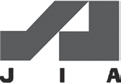 第６回 ＪＩＡ 四国建築賞 ２０２４ 応募申込書■応募ならびに応募作品※２０１４年１月１日から２０２４年５月３１日までに竣工したものを応募対象とします■建築部門■業務部門■設計者.団体名（複数の場合は代表者筆頭に明記）■建築主.発注者■施工者■応募者または代表連絡先（設計者 . 団体）■応募料振込先　　 四国銀行 山田支店  普通　592475公益社団法人 日本建築家協会四国支部支部長 伊月　善彦　　※振込み用紙控えのコピーを（応募申込書と）同封またはＦＡＸしてください作　品　名作　品　名ふりがなふりがなふりがなふりがなふりがなふりがなふりがな作品住所作品住所　〒県竣工年月竣工年月　　　　　　年　　　　　　年　　　月　　　月　　　日　　　日分野別(◯を記入）・一般建築・住宅主要用途主要用途構造.階数構造.階数　　　　　　　　造　　　　　　　　造　　　　　　　　造　　　　　　　　階建　　　　　　　　階建面積面積敷地面積　　　㎡　　　㎡延床面積　　　　　　㎡延床面積　　　　　　㎡活動・事業研究の名称及び概要住所.所在地〒	県完了年月日設計者（団体名）氏名	ふりがな所属 （勤務先・研究機関・住所）所展支部 会員番号(JIA)〒TEL※会員外の方は空欄で大丈夫です。氏名または名称	ふりがな住所〒TEL